WAS MAN DAZU BRAUCHT: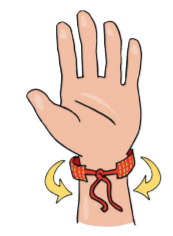 festen, aber biegsamen Karton, Schere, Wolle und eine stumpfe NadelDAUER: ca. 10-15 MinutenHilfestellung nötig, ggf. bereits im Vorfeld vorbereiten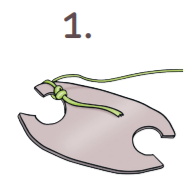 Von dem Karton wird zunächst einWeberschiffchen geschnitten. Mit demWollfaden machen Sie eine Schlinge,befestigen diese an der Einkerbung desSchiffchens und wickeln die Wolle auf.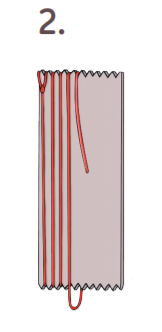 Aus dem restlichen Karton wird ein Rechteckmit Einkerbungen (1,5 cm Abstand) an deroberen und unteren Kante geschnitten.Der Karton muss so lang sein, dass er um dasHand-gelenk der Kinder passt. Geben Sie dannnoch 3 cm zu. Die Breite kann nach Beliebengewählt werden, plus 3 cm Zugabe, damitder Kettfaden nicht abrutscht. Mit demWollfaden machen Sie wiederum eine Schlingeund befestigen diese an der ersten Einkerbung.Den Faden als Kettfaden über das Webbrett spannen.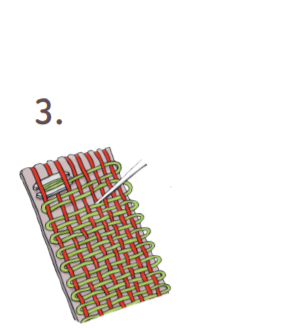 Mit dem Weberschiffchen die Vorderseite weben,nicht zu stramm, damit das Bändchen gleichmäßigwird. Mit einer stumpfen Nadel kann der gewebteFaden angeschoben werden.Wenn die Vorderseite gewebt ist, dann werden die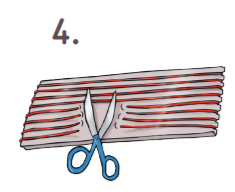 Fäden auf der Rückseite des Webrahmens in der Mittedurchgeschnitten. Ohne den Karton haben Sie nun eingewebtes Armband mit losen Fäden. An beiden Endenwerden dann jeweils zwei Fäden zusammengeknotet,damit das Band haltbarer wird und gut sitzt.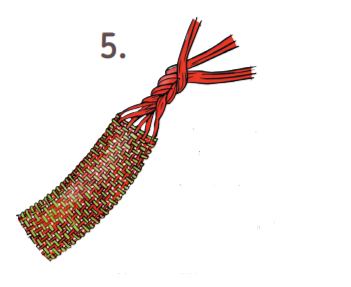 Nun werden auf beiden Seiten die Fäden geflochten, dieRestfäden an den Enden verknotet und die Enden gleichmäßigabschnitten. Die Kinder können sich das Armband alsFreundschaftszeichen gegenseitig um das Handgelenk knoten.